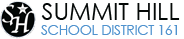 Frankfort Square School 3rd GradeApril 13-17Week 2 of remote learning consists of only 3 days. Remember, the plan is flexible, so the students can complete the activities within their own time frames.  Every household is different. However, in order to follow state law, I need to receive all assignments listed in the recap below. Freckle will be monitored daily for attendance purposes.  Please ensure your child completes the adaptive freckle assignment daily in order to be “in attendance” for school that day. PLEASE set a timer for your child to be sure they are spending enough time on Freckle in BOTH math and ELA.  (Also, please remind your child to complete the lessons… we (Mrs. Howard and Mrs. Reyes) are seeing many students spending 0.5 -1 minute on one lesson and then moving to another.  The reason we use Freckle is to help students grow academically at their own pace.  They cannot “grow” if they do not use the program correctly.  Please remember that we are here to help and that we are in this together.   Please contact me by email or Class Dojo with questions or comments about the assignments.  The first week went well thanks to your support!  Thank you for all you are doing to help your child with their schooling during this challenging time.You may check off each activity as they are completed on the RECAP at the end.  Remember to take stretch / movement breaks often! 😊Please email FSTechsupport@summithill.org with tablet/website issues or for Login and Password Information.  Students need access to freckle, reflex, and Think Central***Refer to PE, music, art, and technology teacher pages on summithill.org for assignments in these areas.RECAP FOR THE WEEK!!!What do I need to complete by Friday April 17th?1. FRECKLE ADAPTIVE MATH (40+ MINS PER WEEK) – Teachers will check status on Tues./Thurs. 2. FRECKLE ADAPTIVE ELA (20+ MINS PER WEEK)-Teachers will check status on Wednesday. 3. 3 GREEN LIGHTS IN RELFEX MATH (Reflex math is researched based.  For the program to be effective, students need to achieve a green light three times per week). (Teachers to check status weekly)4. Read “Route 66” via Think Central (Teachers will check status via TC Teacher site to see if assignment was completed. 5. Complete Oliver Sequencing Activity (see download on web page) and return via email.6. Complete Oliver Letter (see download on web page) and return via email. 6. Watch on the Spot Video in Think Central 10.3 (teachers can check status via TC)7. Complete and return 10.3 leveled assignment in TC (return via email or Class Dojo)8. Complete and return Elapsed time (word document) worksheet (return via email or Class Dojo)9. Stay healthy, safe, and happy.  Let us know if you need anything. We miss you more than we can tell you!!!!Time/SubjectMondayMATH Focus Days  (Tuesday/Thursday)ELA Focus Days (Wednesday)Friday8:00-8:30            Wake up, Breakfast, Get Ready for the Day            Wake up, Breakfast, Get Ready for the Day            Wake up, Breakfast, Get Ready for the Day8:30-9:00Freckle Adaptive Practice MATH20+ mins. each dayFreckle Adaptive Practice ELA20+ mins.Catch up day!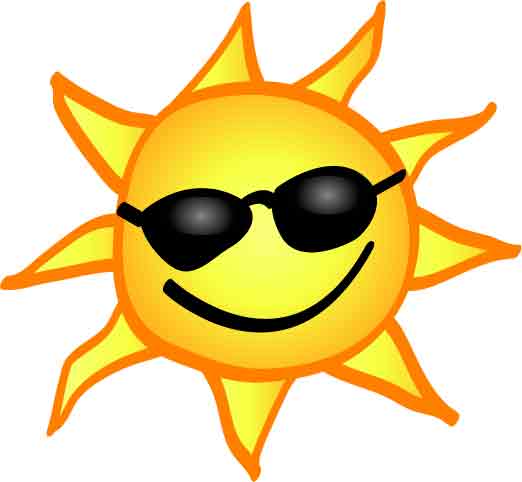 9:00-10:00Spring Holiday!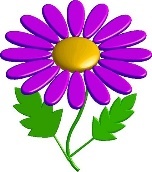 Math Lesson 10.3 Measure Time IntervalsLearning Objective: 10.3I can statement: Students can measure elapsed time in minutes 1. Watch the YouTube video below: (Introduction Video)https://www.youtube.com/watch?v=zXFZUMjehDU2. Here is the YouTube Video that correlates with Go Mathhttps://www.youtube.com/watch?v=YHqfAvja62I&list=PLcXR47sDkoHa30-RlynE27CyMwVUEteHW&index=23. Here’s another video in case this one is better for you. You’ve got options!!!https://www.youtube.com/watch?v=zcqYjSb2C04ELAStory: The Journey of Oliver K. WoodmanTo refer back to the story, search it in My LibraryAssignments:1. Vocabulary Reader – Read Route 66Find this in Think Central “Things to Do”2. Comprehension Strategy: Sequence of Events -Find in downloads on the bottom of my teacher page. Complete your responses in the text boxes and return via email. Catch up day!9:00-10:00Math Lesson PracticeComplete the following assignments in Think Central1.On the Spot Video10.32.10.3 Leveled Practice (choose either reteach or enrich- whichever activity is fitting for you.  You can either print the page you need, complete it, and send a picture via email or Class Dojo.  If you don’t want to print that is find, just write the answers out on a piece of paper and either send via email or Class Dojo3. For Extra Practice on Elapsed Time I added a word document in the download section of my web page. The title is elapsed time.  I added a video link below that explains how I solved number 1 and 4 on the elapsed time worksheet in my download section. https://www.youtube.com/watch?v=g5H1GvK0LXchttps://www.youtube.com/watch?v=nSPpogxvD3Y4.REFLEX MATHAll students need to reach the green light in REFLEX THREE TIMES PER WEEK, regardless if you graduated from the program or not. 3. Writing ConnectionWrite Smart: Lesson 23 Write About ReadingWatch the videos below on how to write a friendly letter. https://www.youtube.com/watch?v=3dYTsqqeH7gAnd this one too....https://www.youtube.com/watch?v=e6BugsU4a-Y-Find in the download section of my web page.  Be sure to include a date, greeting, body, closing and signature. Make sure your sentences and complete and remain in topic.  Also, use the online tools (review and spelling and grammar) to check the spelling and grammar.   Have fun with this!Catch up day!10:00-10:30Physical Activity / P.E. Activity(See Mr. Tadla’s Webpage)Physical Activity / P.E. Activity(See Mr. Tadla’s Webpage)10:30-11:00Silent Reading Silent Reading11:00-11:45LunchLunch11:45-12:30Continue from the morningContinue from the morning12:30-1:30Art, Technology, or Typing.com(See Ms. Hole’s/Prorok’s web pages)Music Activities (See Mrs. Ramick’s Web Page)